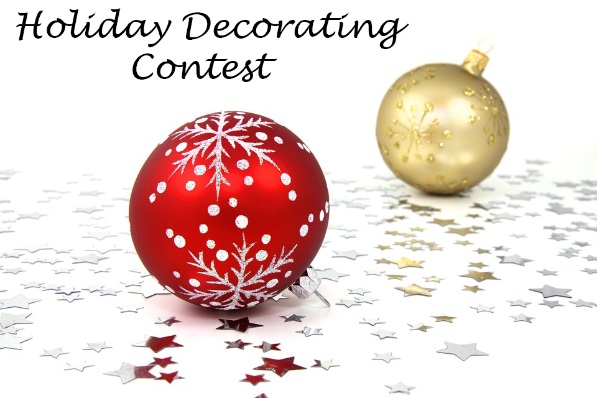 Business/Property Decorating ChallengeThe Listowel BIA invites and encourages you to help transform the town by decorating your business storefront and windows for the holiday season!TO BE JUDGED:Register your business/property from November 12 to December 4, 2020.  Consider having all your decorations installed by November 26 (in time to enjoy for the Santa Claus Parade and the Deck the Halls Weekend)Businesses and/or properties must be registered in order to be judged in the decorating challenge and to be eligible to win.JUDGING AND AWARDS:The ‘best decorated businesses or property’ will be judged in two stages.  First, a gallery of photos of the participating businesses and properties will be posted on the Discover Listowel Facebook page from December 6 until December 10 at noon. Facebook users will be invited to vote for their favourite decorated business/property and share the post.  Votes will be tallied on December 10 and the top 10 will be judged by a panel of judges.  The grand prize winner will be announced December 11 via Facebook, Instagram, our website www.discoverlistowel.com and our landing page for the Municipality of North Perth.  GRAND PRIZE:The ‘best decorated business or property’ of 2020 will win:$500 in advertising of your choice OR $500 in Shop Local DollarsRecognition on the Discover Listowel Facebook page, the Discover Listowel Instagram page, the Discover Listowel website, the landing page for the Listowel BIA on the North Perth website and the Listowel BIA eNewsletterRecognition in the Listowel BannerExclusive bragging rights as the 2020 Best Decorated Business or Property in Town!Register Today!   Contact Lisa Schaefer, BIA CoordinatorEmail: lschaefer@northperth.ca  Phone: 419-444-8233